Chapitre 2Les manipulations algébriques~Notes de cours~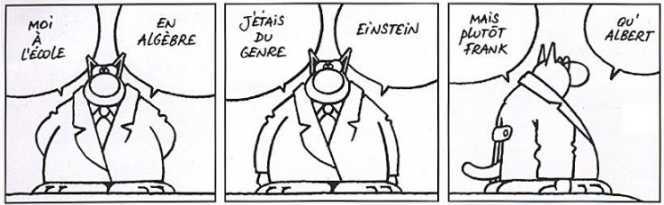 Mathématique 2e secondaireCollège Regina Assumpta2014 – 2015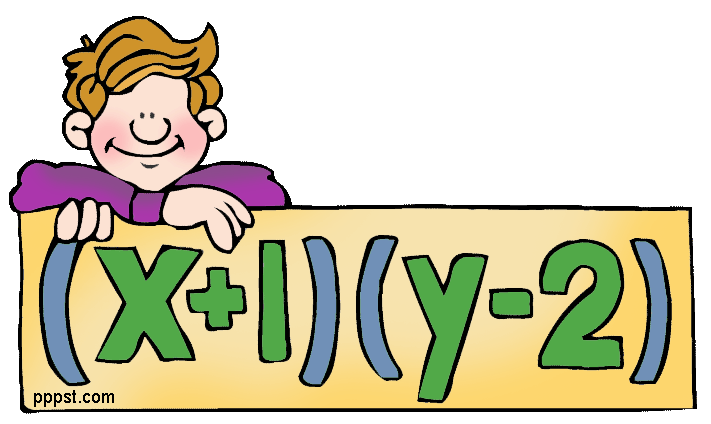 Nom : _____________________________Groupe : _____						CHAPITRE 2 – Les manipulations algébriquesVocabulaireVariable	Exemples : TermeExemple :	Les termes sont : Terme constantExemples :	CoefficientExemples :	Expression algébriqueMonômeExemples :										 BinômeExemples :										TrinômeExemples :										Polynôme à n termesTermes semblablesExemples :Conventions d’écritureExemples : 	Réécris correctement les expressions algébriques suivantes en suivant les conventions d’écriture. Degré d’un monômeExemples :Le degré du monôme  est   	.Le degré du monôme , qui peut aussi s’écrire   	 , est  		.Le degré du monôme , qui peut aussi s’écrire 		, est 		.Le degré du monôme 5, qui peut aussi s’écrire  	, est  		.Exemples : Place les termes des polynômes dans le bon ordre.Valeur numériqueExemples :	Que vaut :, 	si ?, 	si ?, 	si  ?Somme et/ou différence de termes semblablesExemples :	Réduis les expressions algébriques suivantes.Multiplication……D’une expression algébrique par un nombre différent de 0Exemples :	Réduis les expressions algébriques suivantes.La loi des exposants avec la multiplicationExemples:	Effectue les opérations suivantes.Attention!!…D’un monôme par un monômeExemples :	Réduis les expressions algébriques suivantes.…D’un polynôme par un monômeExemples :	Détermine le polynôme qui résulte des opérations suivantes.Suppression de parenthèsesExemple : Réduis l’expression algébrique suivante.Exemple 1 : 	Exemple 2 : 	Exemple :Division……D’une expression algébrique par un nombre différent de 0Exemples : Effectue les divisions suivantes et réduis si nécessaire.Suppression des parenthèsesExemples : Réduis les expressions algébriques suivantes.Soustraction algébriqueExemple 1:	Soustrais  de  :Exemple 2:	Retranche -3a2 de 6a2 – 5abExemple 3:	Soustrais 2x2 – 3xy – 4y2 de 3x2 – 4xy + y2Additions et soustractions algébriques avec des fractionsExemples :	Réduis les expressions algébriques suivantes.Aire et périmètre algébriqueExemples :Calcule le périmètre des figures suivantes.Calcule l’aire des figures suivantes.Calcule l’aire de la figure suivante en doublant tout d’abord chacune de ses mesures.Recherche d’une donnée manquanteExemples :Figures décomposablesTrouve l’expression algébrique qui représente l’aire de la partie bleue.Symbole (lettre) qui peut représenter diverses valeurs numériques selon un contexte donné.Un terme peut être un nombre, une variable, le produit d’un nombre et d’une ou de plusieurs variable(s) affectée(s) de leur propre exposants.ATTENTION!!		On doit toujours prendre le signe devant.Terme composé d’un seul nombre (sans variables).Expression algébriqueTerme constant3-12AucunPartie numérique du terme. ATTENTION!!Le coefficient est toujours placé devant les variables.On doit toujours prendre le signe devant.Expression algébriqueCoefficient2-3-1Formule ou expression composée de constantes et de variables reliées entre elles par des signes d’opérations mathématiques. Une expression algébrique ne comprend pas de signe d’égalité, ni de signes d’inégalité.Expression algébrique composée d’un seul terme.Expression algébrique composée d’EXACTEMENT deux termes.Expression algébrique composée d’EXACTEMENT trois termes.Expression algébrique composée de plusieurs termes.Le binôme et le trinôme sont des polynômes spécifiques. Lorsque le nombre de termes dépasse trois on dit simplement qu’il s’agit d’un polynôme à n termes (n étant le nombre de termes dans le polynôme).ATTENTION!!Chacun des termes d’un polynôme est séparé par un + ou un -. Les termes qui sont formés des mêmes variables affectées respectivement des mêmes exposants quels que soient les coefficients sont dits des termes semblables.On ne doit pas écrire les coefficients 1 et -1. Ils sont sous-entendus.On ne doit pas écrire l’exposant d’une variable lorsque cet exposant      est 1. Il est sous-entendu.On omet le signe de multiplication entre le coefficient et les variables qui forment le terme.Les variables doivent s’écrire avec des lettres 	minuscules et non en lettres majuscules.On doit placer les variables en ordre croissant à l’intérieur d’un même terme.Le coefficient se place toujours devant la ou les variables.	Écriture inadéquateÉcriture adéquatea)  b)  c)   d)   e)  f)  g)  On peut caractériser un monôme par son degré. Le degré d’un monôme correspond à la somme des exposants des variables qui le composent.Dans un polynôme, on place les termes en ordre décroissant selon le degré de chaque monôme.Si deux monômes sont de même degré, les termes peuvent être placés dans un ordre aléatoire.a)b)c)La valeur numérique est la valeur que prend une expression algébrique si on remplace ses variables par des valeurs numériques. La somme et/ou la différence de deux ou plusieurs termes semblables donne un terme semblable aux termes à additionner et/ou soustraire. Ce terme a pour coefficient un nombre égal à la somme ou à la différence des coefficients des termes à additionner et/ou à soustraire. (Autrement dit, on rassemble les termes semblables et on opère sur les coefficients).a)b)c)d)e)f)On multiplie chacun des termes de l’expression algébrique par le nombre (distributivité).Dans une multiplication, lorsque les bases sont identiques, on garde cette base et on additionne les exposants.am • an = am + na)b)c)On multiplie les coefficients entre eux, et on multiplie les variables entre elles.a)b)c)On multiplie chacun des termes du polynôme par le monôme. (Distributivité)a)b)c)Le signe «+» devant la parenthèse :On enlève les parenthèses en ne faisant  aucun changement.Le signe «-» devant la parenthèse :On effectue la distributivité du signe à l’intérieur de la parenthèse, ce qui signifie que l’on change le signe de chaque terme à l’intérieur des parenthèses pour le signe opposé et on enlève les parenthèses ainsi que le signe – placé devant.ATTENTION!!Lorsqu’une expression contient plusieurs séries de parenthèses, on les supprime successivement en commençant par celles qui se trouvent le plus à l’intérieur. On divise chacun des termes de l’expression algébrique par le nombre (distributivité).a)b)c)d)Un nombre ou un monôme place devant une parenthèse :On applique la distributivité, c’est-à-dire qu’on multiplie chacun des termes entre parenthèses par le nombre ou le monôme placé devant.a)b)c)d)d)ATTENTION!!Il est TRÈS IMPORTANT de placer la deuxième expression algébrique entre parenthèses, car c’est l’expression en entier qui est soustraite et non seulement le premier terme. a)b)c)Un rectangle a une aire de  et une hauteur de . Quelle est l’expression algébrique représentant la mesure de la base du rectangle?Un rectangle a une aire de  et une hauteur de . Quelle est l’expression algébrique représentant la mesure de la base du rectangle?L’aire d’un carré est représentée par l’expression algébrique suivante: . Quelle expression algébrique représente la mesure d’un côté du carré?L’aire d’un carré est représentée par l’expression algébrique suivante: . Quelle expression algébrique représente la mesure d’un côté du carré?